Shared Ambulance Float Agreement (Guidance Note)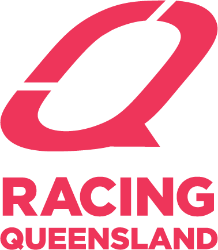 IntroductionThis document aims to provide a template for clubs to consider when entering into an arrangement to share an animal ambulance float. It is important that the document is read in its entirety prior to use so that all terms are understood and amended as necessary to suit clubs participating in the shared arrangement.Please note:Highlighted sections within the document require customisation according to the instruction/options provided in square brackets. Clubs should ensure this guidance note is removed and all highlighted sections are addressed prior to use.RQ does not warrant or represent that this agreement will be fit for purpose for each participating club’s individual arrangements. Participating clubs should satisfy themselves that this document is suitable for their own specific needs, seeking independent legal advice where appropriate.Explanatory NoteThe owner will be responsible for arranging insurance, registration and maintenance of the equipment. Clubs will contribute an amount each financial year to the costs of these items, apportioned based on the number of race days they are scheduled to hold in a financial year.The amount to be paid is to be calculated by the owner at the beginning of each financial year and an adjustment will be made for actual costs incurred at the conclusion of the period. At the end of each financial year, the owner will: provide an account of any credits to be applied in the next 12 month period, propose any planned maintenance works to be undertaken in the next 12 month period,provide an estimate of the next year’s annual costs, seek confirmation of those clubs that wish to participate in the next 12 month share arrangement period, andcalculate and seek payment of the amounts to be paid by participating club for the next 12 month period. Clubs that do not choose to participate in the following 12 month period will be paid out any credits they may be entitled to under the arrangement.When arranging insurance of the equipment, the owner must ensure that each participating club is nominated as a vested party on the relevant policy and must have noted on the cover that the equipment will be used at these clubs and possibly other racing venues.Each club must also pay an administration fee to the owner each time they borrow the equipment to compensate the owner for the time and commitment to administering the shared arrangement.The owner will be required to develop instructions on the appropriate processes to store, set-up, operate and prepare the equipment for transport (“operating instructions”) and must provide these to each participating club for feedback and input. The operating instructions are to be revised as needed and at least once every year.In relation to transport to and from race days, the default position is that each participating club will be required to arrange for the equipment to be collected from the owner’s address prior to its scheduled race day and returned to the owner’s address thereafter. The costs and responsibility of arranging transport to and from the owner’s address will be borne by the borrowing club. Alternatively, participating clubs may arrange between themselves for the equipment to be transferred directly between their venues without being first returned to the owner’s address. In these instances, the relevant clubs will be responsible for an equal share of the costs of transportation , unless they agree otherwise.Where managing transportation, clubs may choose to arrange their own private transport (whether via sponsors, club members or otherwise) or engage a third party transport provider. In either case, the provider must be properly briefed on the operating instructions and hold appropriate insurance.Where the equipment is returned to the owner’s address after a scheduled race day, the owner must ensure that any required maintenance is undertaken to prepare the equipment for the next scheduled race day. Note: emergency repairs may be conducted by other participating race clubs, although this must be arranged and agreed with the owner in advance.If a club outside the share group wishes to use the equipment one a one-off basis, they will be charged a nominal amount and be fully responsible for the costs of transportation. This nominal amount will be applied to the next year’s expenses thus reducing the costs payable by the group members in the following year.If a race meeting is cancelled and not postponed to a later date in any financial year, an accounting adjustment will be made to reflect the changed circumstances and the affected club will be credited for the apportioned annual contribution amount in the next year’s arrangement. Similarly, if the equipment is not required to be used at a scheduled race meeting (and is therefore not delivered to that venue), an appropriate adjustment will be calculated and a credit applied. Note: a club’s race day will be deemed to have taken place, and therefore costs will still be payable, if the equipment is delivered to that club prior to relevant race day being cancelled.Shared Ambulance Float AgreementBACKGROUNDThe Owner has agreed to make the Equipment available for hire by each Participating Race Club on the terms set out in this Agreement.Each Participating Race Club has agreed to hire the Equipment on the terms set out in this Agreement, including paying the Owner the Hire Fee.DETAILS SCHEDULE FEES AND PAYMENTANNUAL CONTRIBUTIONS BY PARTICIPATING RACE CLUBSAnnual Contribution Amount At the commencement of each Year (including Year 1), each Club must pay an Annual Contribution Amount calculated as follows:Annual Contribution Amount = where: GIC means the Group Insurance Cost, which is the annual estimated cost of the insurance policy taken out by the Owner over the Equipment.AR means the Annual Registration, which is the annual estimated cost of all registration requirements of the Equipment.MC means the annual estimated maintenance cost that will be borne by the Owner in respect of the Equipment.Proportionate Share In each Year, each Club’s Proportionate Share will be as follows:PS = where:PS means Proportionate Share.SRD means the number of Scheduled Race Days of the Club in that Year.ASRD means the aggregate number of Scheduled Race Days of all Clubs that are a party to this Agreement in that Year, including the Owner. Administration feeEach Participating Race Club must pay the Owner an Administration Fee of $[100.00] for each Scheduled Race Day, to be paid in accordance with paragraph 1.8 of this ANNEXURE A.TransportationSubject to paragraph 1.4(c) of this ANNEXURE A, each Participating Race Club is responsible for the costs of arranging a suitably qualified and insured transport provider to:collect the Equipment from the Owner’s Address prior to each of the Participating Race Club’s Scheduled Race Days; andafter each Scheduled Race Day, delivering the Equipment from the Participating Race Club to the Owner’s Address.Each transport provider arranged to transfer the Equipment must be suitably qualified, insured, and must have been properly briefed on usage of the Equipment in accordance with the Operating Instructions.Participating Race Clubs may agree to transfer the Equipment directly between themselves where convenient due to the timing of Scheduled Race Days, and if so each of the Participating Race Clubs receiving or sending the Equipment will be responsible for an equal share of the costs of managing transportation, unless otherwise agreed between the relevant Clubs.Exclusive of GSTAll amounts in this Agreement are exclusive of GST, unless otherwise specified.Accounting AdjustmentsPrior to the beginning of each Year, the Participating Race Clubs will accept the Owner’s estimates of the amounts to be calculated under this Annexure (including the estimated Administration Fees). At the end of each Year, the Owner will:provide an account of the GIC, AR and MC against actual costs incurred (including any costs of emergency maintenance incurred in accordance with paragraph 7.3 of ANNEXURE C);issue a credit or invoice to each Participating Race Club for that Club’s proportion of costs over or under the estimate provided at the beginning of the Year (the Prior Year Adjustment); set out the planned maintenance work to be undertaken over the next Year;provide an estimate of the aggregate of the Annual Contribution Amounts for the next Year; andcalculate and seek payment of each Annual Contribution Amount and the estimated Administration Fees for the next Year.Each Participating Race Club must pay any Prior Year Adjustment within 14 days of the Owner’s Invoice. Recalculation for Changes Where the race days allocated to a Club change during a Year, or a Participating Race Club is no longer a party to this Agreement for any reason, the Proportionate Share of all Clubs will be recalculated to reflect the changed circumstances.A Participating Race Club’s race day will be deemed to have taken place for the purpose of this Agreement (and therefore all costs will still be payable) if the Equipment has been delivered to that Club prior to race day being cancelled. PARTICIPATING RACE CLUBS & SCHEDULED RACE DAYS In this Agreement:Year means each financial year of this Agreement; andYear 1 is the period from the Commencement Date to 30 June in that financial year.Scheduled Race days in Year 1Each of the dates in the following table will be a Scheduled Race Day for the Participating Race Club listed beside that date:Scheduled race days in year 2 and beyond From the start of Year 2 onwards, the race dates for each Year will be as set by Racing Queensland, and each such date will be a Scheduled Race Day for the Participating Race Club listed as hosting that race date.AGREEMENT TERMS definitions & INTERPRETATIONIn this Agreement, the following definitions apply:Agreement means this agreement and all schedules and annexures to it including the Details Schedule notwithstanding whether the Details Schedule is physically attached to this Agreement or not. Club means each of the Participating Race Clubs and the Owner.Details Schedule means the schedule of that name attached to this Agreement. GST and Tax Invoice has the same meaning as in the A New Tax System (Goods and Services Tax) Act 1999 (Cth).Laws includes those principals of law established by decisions of courts, statutes, regulations, by-laws, or other subordinate regulations, and mandatory approvals, codes and standards.Operating Instructions means the operating instructions developed in accordance with these Agreement Terms. Capitalised terms used without definition shall have the meanings assigned to them in the Details Schedule.applicable termsThe documents forming this Deed are: Details Schedule; This ANNEXURE C - Agreement Terms; ANNEXURE A – Fees and Payment; andANNEXURE B – Participating Race Clubs & Scheduled Race Days.To the extent of any inconsistency, the documents listed higher in clause 2.1 will have priority over documents listed lower.HIRE PERIOD AND TERMThis Agreement starts on the Commencement Date and continues until the End Date.A Participating Race Club is entitled to use the Equipment for each Hire Period unless terminated earlier. Transport OF EQUIPMENTEach Participating Race Club is responsible for arranging collection of the Equipment for their own Scheduled Race Days from the Owner or, if the Equipment is with another Participating Race Club, that other Participating Race Club. The collection must be scheduled for a day that is a reasonable time after the prior Scheduled Race Day and before the Scheduled Race Day of the Participating Race Club.Where the Equipment is to be collected, the Club holding the Equipment must:ensure the Equipment is ready for collection by 9:00 am of the relevant date; andensure the Equipment is in a clean state, free of soil or foreign matter, with all parts and components included.TITLE AND RISK IN THE EQUIPMENT The risk of any accidental loss or damage to the Equipment remains with the Owner, subject to this Agreement.The Owner warrants that it has title in and ownership of the Equipment, and each Participating Race Club acknowledges and agrees not to claim any rights over the Equipment other than the right to use the Equipment for the Hire Period as bailee only. Each Participating Race Club agrees not to take any encumbrance or security over the Equipment.The Owner may retake possession of the Equipment if a Participating Race Club breaches any provision of this Agreement and fails to remedy such breach within seven (7) days, notwithstanding any other provision of this Agreement.Operating InstructionsThe Owner will:develop the Operating Instructions for the Equipment;provide each Participating Race Club a copy of the Operating Instructions; seek feedback and input from the Participating Race Clubs on the Operating Instructions on a regular basis; andrevise the Operating Instructions as needed and at least once every Year. PERFORMANCE OF EQUIPMENT HIREThe Participating Race Club:agrees that the use of the Equipment carries with it dangers and risks of injury and the Participating Race Club agrees to take reasonable care in using the Equipment;may allow use of the Equipment by its employees, nominees, contractors or representatives, but the Participating Race Club remains responsible under this Agreement for any such use; andagrees to operate and store the Equipment strictly in accordance with this Agreement, the Operating Instructions and any reasonable instruction provided by the Owner.The Owner agrees to maintain or repair the Equipment in accordance with the Operating Instructions, unless it becomes uneconomic to do so.If there is a breakdown or failure of the Equipment then the Participating Race Club shall notify the Owner, and the Participating Race Club will not attempt to repair the Equipment except with the Owner’s prior approval.INVOICING AND PAYMENTSubject to this Agreement, each Participating Race Club will pay the Owner the Hire Fees for the Hire Period.The Owner may issue invoices for Hire Fees from the date 14 days prior to the date for payment specified in this Agreement, and invoices will be due for payment no less than 14 days prior to delivery of the invoice.Each invoice must: contain sufficient details to enable the Participating Race Club to verify the Hire Fee for the Equipment for the relevant period; and comply with the requirements for a Tax Invoice.All payments to be made by a Participating Race Club to the Owner will be made by electronic funds transfer to the bank account nominated by the Owner.GSTAll amounts used in this Agreement are exclusive of GST, unless it is clearly stated that they are intended to be GST inclusive. If a party makes a supply under or in connection with the Agreement in respect of which GST is payable, the consideration for the supply but for the application of this clause (GST exclusive consideration) is increased by an amount equal to the GST payable (unless the consideration is stated to be GST-inclusive), provided a Tax Invoice has been issued for the supply.DelaysAll Clubs must take all reasonable steps and precautions to prevent and minimise the risk of any delays to the delivery of the Equipment. If a Club becomes aware that it will be unable to provide the Equipment as expected to another Club, it must immediately give written notice to the other Club and the Owner of such delay, together with details of the date on which it expects to be able to provide the Equipment.Warranties Each Participating Race Club warrants that:the Equipment will be used in accordance with any terms and conditions outlined in the Details Schedule; and each person the Participating Race Club allows to operate the Equipment will follow all Operating Instructions and comply with Law; andit will not, without prior written consent of the Owner, modify, or permit any modification of, the Equipment in any way.The Owner represents and warrants to each Participating Race Club that the Equipment (and all materials, plant, and other items supplied as part of the Equipment Hire) will:comply with the Agreement, including the Operating Instructions; be of merchantable quality;be properly maintained and free of damage at the commencement of the Hire Period; and comply with all Laws.InsuranceThe Owner must:take out and maintain insurance covering the Equipment against loss or damage from all risks to its full insurable value, including risks occurring at each Participating Race Club, and with each Participating Race Club being noted as an interested party; and if the Equipment is of a kind that is expected to be or intended to be driven on a public road, ensure it is covered by comprehensive motor vehicle insurance that is valid for any licensed driver; andtake out and maintain public liability insurance and such other insurance as may be required by Law.LiabilityIn the event of accidental loss or damage of the Equipment during this Agreement, the Owner will apply all insurance proceeds to repairing or replacing the Equipment, and any repaired equipment or replacement equipment will be the “Equipment”. No Club is responsible for fair wear and tear to the Equipment.Each Club acknowledges that it is responsible for any loss or damage arising from the Club’s breach of this Agreement or negligence of its workers.No Club will be liable to any other Club for loss or profit, loss of revenue, loss of race days, or any other indirect or consequential loss of any kind arising out of or in relation to this Agreement.Health and safetyEach Club will:comply with all safety and other Laws;comply with the Operating Instructions;not wilfully place at risk the work health and safety of any other person in the performance of the Equipment Hire; andnot wilfully injure themselves.ConfidentialityEach Party will not at any time, before or after termination of this Agreement, use or disclose any information relating to this Agreement or the Equipment, other than: to workers who have a need to know the information; orto Racing Queensland; orwhere legally obliged to disclose the information.TerminationThe Owner may terminate this Agreement as it applies to a Participating Race Club immediately, without the provision of notice, at any time if: the Participating Race Club engages in serious misconduct or dishonesty, including in relation to the hire of the Equipment;the Participating Race Club commits a breach of any of the provisions of this Agreement (other than a breach that cannot be remedied) and does not rectify that breach within 14 days after written notice requiring the breach to be remedied;the Participating Race Club commits a breach of any provision of this Agreement that cannot be remedied;the conduct of the Participating Race Club means that the Owner is in breach of its obligations under Law or its insurance policies; andthe Participating Race Club threatens to cease to carry on as a race club or becomes insolvent (within the meaning of the Corporations Act 2001 (Cth)).A Participating Race Club may only terminate this Agreement if the Owner commits a breach of any of the provisions of this Agreement and does not rectify that breach within 14 days after written notice requiring the breach to be remedied.Termination of this Agreement by any Participating Race Club, or termination of the application of the Agreement to a Participating Race Club, does not affect the validity of the Agreement as between the Owner and all other Participating Race Clubs.This Agreement will automatically terminate at the end of the useful life of the Equipment.General Any notices or other communications to be given under this Agreement may be effected by personal delivery, email or by post where:if posted – 3 days after the date of posting;if delivered by hand during ordinary business hours – on the date of delivery; orif emailed – on the date of the email.This Agreement cannot be assigned without the prior written consent of the other parties.This Agreement is to be governed by the laws of the State of Queensland.If any part of this Agreement is unenforceable, illegal or void then it is severed and the rest of this Agreement remains in force.This Deed may be signed in any number of counterparts, all of which, when taken together, will constitute the same instrument.Each party must pay its own costs of and incidental to the negotiation, preparation and execution of this Agreement.EXECUTION PAGESigned as an Agreement THE OWNER AND EACH PARTICIPATING RACE CLUB ACKNOWLEDGES THAT BY SIGNING THIS AGREEMENT TO THEY ARE ENTERING INTO THE AGREEMENT AND AGREE TO BE BOUND ON THE TERMS SET OUT IN THIS AGREEMENT. OWNER  Signed by 	[insert details of the legal entity of the Owner including the ACN/ABN] on 		____________________		__________________________________     			Signature of authorised officer		__________________________________     			Insert full name of authorised officerPARTICIPATING RACE CLUBS THIS AGREEMENT WILL BECOME A BINDING AGREEMENT BETWEEN EACH PARTICIPATING RACE CLUB AND THE OWNER UPON THE EARLIER OF THE PARTICIPATING RACE CLUB SIGNING THIS AGREEMENT OR USING THE EQUIPMENT IRRESPECTIVE OF WHETHER ANY OTHER PARTICIPATING RACE CLUB HAS SIGNED.Signed by 	 [insert details of the legal entity of the Race Club including the ACN/ABN] on 		____________________		__________________________________     			Signature of authorised officer		__________________________________     			Insert full name of authorised officer	Signed by 	 [insert details of the legal entity of the Race Club including the ACN/ABN] on 		____________________		__________________________________     			Signature of authorised officer		__________________________________     			Insert full name of authorised officer	Signed by 	 [insert details of the legal entity of the Race Club including the ACN/ABN] on 		____________________		__________________________________     			Signature of authorised officer		__________________________________     			Insert full name of authorised officer	Signed by 	 [insert details of the legal entity of the Race Club including the ACN/ABN] on 		____________________		__________________________________     			Signature of authorised officer		__________________________________     			Insert full name of authorised officer	Signed by 	 [insert details of the legal entity of the Race Club including the ACN/ABN] on 		____________________		__________________________________     			Signature of authorised officer		__________________________________     			Insert full name of authorised officer	Signed by 	 [insert details of the legal entity of the Race Club including the ACN/ABN] on 		____________________		__________________________________     			Signature of authorised officer		__________________________________     			Insert full name of authorised officer	Additional Club FormThis Form applies to a request by an Additional Club (not being a Participating Race Club) to use the Equipment. By signing below, the Additional Club agrees: The Shared Ambulance Float Agreement terms are available upon request. The Additional Club agrees to comply with all obligations of a Participating Race Club under the Shared Ambulance Float Agreement and is bound by those terms as if it were a Participating Race Club, subject to this form. [The Additional Race Club agrees to pay the Owner the Price below prior to receiving and using the Equipment, plus GST.]The Additional Club must also comply with all obligations of a Participating Race Club under the Shared Ambulance Float Agreement regarding Delivery of Equipment and Transportation Costs of the Equipment and must coordinate with the relevant other Participating Race Clubs accordingly.[In consideration for the Additional Club paying the Price and Transportation Costs, the remainder of payments under Annexure A will not apply to an Additional Club.]The Additional Club ensure any person using, operating, loading or unloading the Equipment has attended training beforehand with the Owner. The Additional Club acknowledges and agrees to ensure the Equipment is operated safety, in accordance with any Operating Instructions.Price: The Price for the use by the Additional Club will be:   _________ + GST (Owner to Insert)(If not specified, the Price per use will be $[650] plus GST, plus Transportation Costs. The Owner may calculate a higher Price per use by adding up all [Annual Contribution Amounts] and Administration Fees for the Year, and dividing by the number of Scheduled Race Days for that Year.)Signing by Additional Club:Signed by 	 [insert details of the legal entity of the Race Club including the ACN/ABN] on 		____________________		__________________________________     			Signature of authorised officer		__________________________________     			Insert full name of authorised officer	AGREEMENT TERMS The Agreement Terms are as set out in ANNEXURE CThe Agreement Terms are as set out in ANNEXURE CThe Agreement Terms are as set out in ANNEXURE CThe Agreement Terms are as set out in ANNEXURE COWNERClub:[insert][insert][insert]OWNERABN:[insert][insert][insert]OWNERAddress:[insert][insert][insert]EQUIPMENTEquipment: [insert][insert][insert]EQUIPMENTType: [insert][insert][insert]EQUIPMENTOperating Instructions:As developed by the Owner and reviewed in accordance with the Agreement Terms.As developed by the Owner and reviewed in accordance with the Agreement Terms.As developed by the Owner and reviewed in accordance with the Agreement Terms.HIRE FEESee ANNEXURE A – Fees and Payment.  See ANNEXURE A – Fees and Payment.  See ANNEXURE A – Fees and Payment.  See ANNEXURE A – Fees and Payment.  TERMCommencement Date: Commencement Date: [insert][insert]TERMEnd Date: End Date: [insert (e.g. ‘End of Life of the Equipment’, if the arrangement is intended to operate for the remaining useful life of the equipment)][insert (e.g. ‘End of Life of the Equipment’, if the arrangement is intended to operate for the remaining useful life of the equipment)]TERMHire Period: Hire Period: For each Participating Club, the Hire Period is each period from the date the Equipment is collected for delivery to that Participating Club until the Equipment is either delivered back to the Owner or collected by another Participating Club.For each Participating Club, the Hire Period is each period from the date the Equipment is collected for delivery to that Participating Club until the Equipment is either delivered back to the Owner or collected by another Participating Club.TERMDelivery Location(s):Delivery Location(s):Address of the next Scheduled Race Day of a Participating Club, or the Owner’s Address (whichever is applicable)Address of the next Scheduled Race Day of a Participating Club, or the Owner’s Address (whichever is applicable)Participating Race Clubs Participating Race Clubs:Participating Race Clubs:Participating Race Clubs:The race clubs that have signed this Agreement (other than the Owner) or who request or receive the use of the Equipment.Participating Race Clubs Names & Scheduled Race Days: Names & Scheduled Race Days: Names & Scheduled Race Days: See ANNEXURE B – Participating Race Clubs and Scheduled Race Days 	DateParticipating Race Club[insert][insert][insert][insert][insert][insert][insert][insert]